Руководствуясь принципом непрерывности осуществления функций выборной публичной власти, в целях недопущения нарушения конституционных прав граждан – жителей муниципального образования Сандовский муниципальный округ Тверской области  Дума Сандовского муниципального округа1. Наделить Председателя Думы Сандовского муниципального округа Смирнову Ольгу Викторовну  полномочиями по подписанию и официальному опубликованию нормативных правовых актов Думы Сандовского муниципального округа до вступления в должность Главы Сандовского муниципального округа.2.  Настоящее решение вступает в силу со дня его принятия, подлежит официальному опубликованию в газете «Сандовские вести» и размещению на официальном сайте администрации Сандовского района в информационно-телекоммуникационной сети «Интернет».Председатель ДумыСандовского муниципального округа                                         О.В.Смирнова       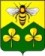 ДУМА САНДОВСКОГО МУНИЦИПАЛЬНОГО ОКРУГАТВЕРСКОЙ ОБЛАСТИ РЕШЕНИЕ  22.09.2020                                      пгт. Сандово                                                         № 5О наделении Председателя Думы Сандовского муниципального округа полномочиями по подписанию и официальному опубликованию нормативных правовых актов Думы Сандовского муниципального округаРЕШИЛА: